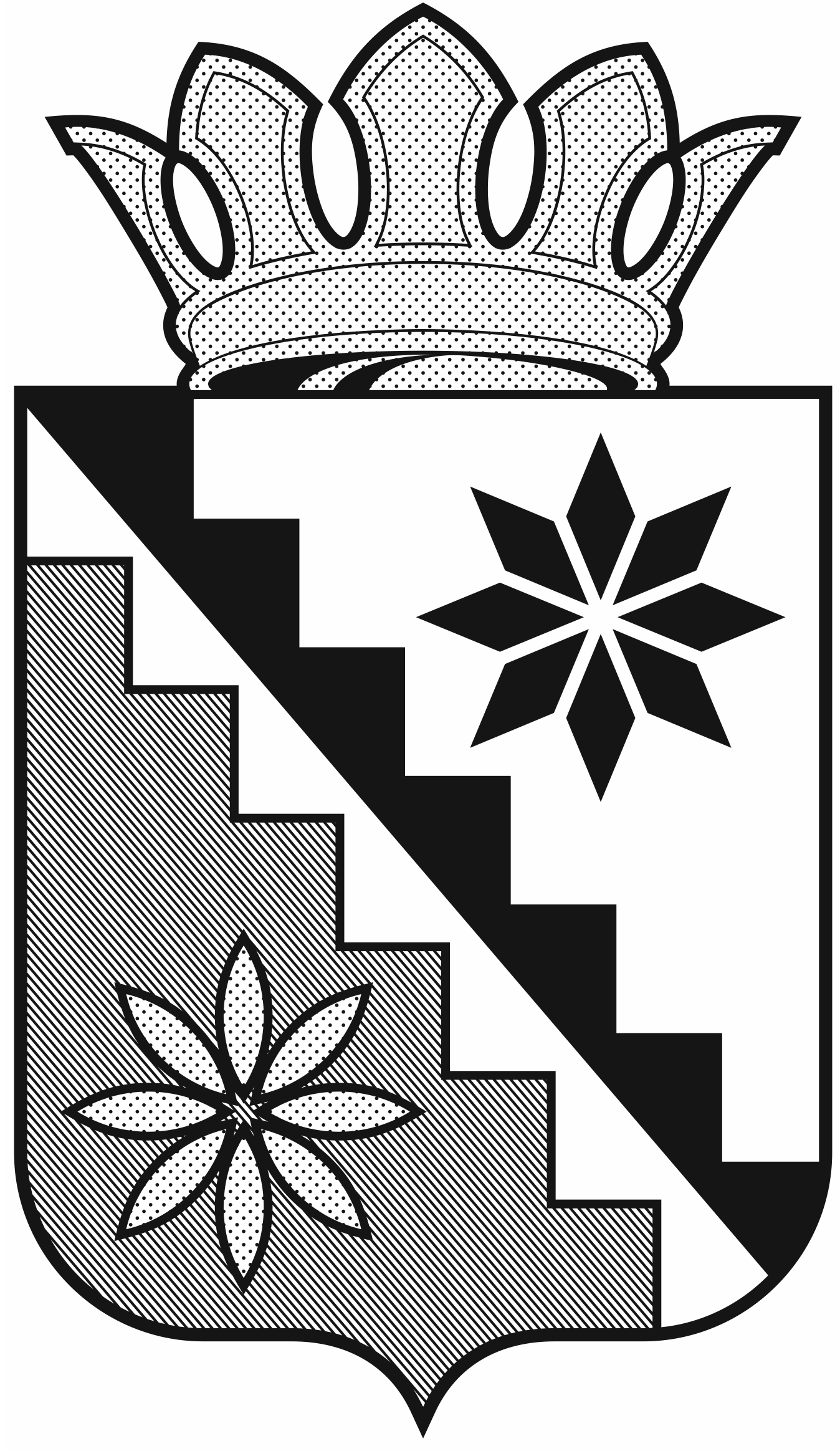 Российская ФедерацияКемеровская область – КузбассБеловский муниципальный районадминистрация Беловского муниципального районаПОСТАНОВЛЕНИЕот  05 августа 2020 г.							                       № 298с. ВишневкаБеловский районО внесении изменений в постановление администрации Беловского муниципального района от 01.06.2018 № 258 «О Совете по инвестиционной и инновационной деятельности на территории Беловского муниципального района»В соответствии с Федеральным законом от 06.10.2013 №131-ФЗ «Об общих принципах организации местного самоуправления в Российской Федерации», в связи с кадровой перестановкой в администрации Беловского муниципального района, внести в постановление администрации Беловского муниципального района от 01.06.2018 № 258 «О Совете по инвестиционной и инновационной деятельности на территории Беловского муниципального района» следующие изменения:1. Приложение 1 к постановлению администрации Беловского муниципального района от 01.06.2018 г. № 258 изложить в следующей редакции согласно приложению к настоящему постановлению.2. Признать утратившим силу постановление от 27.09.2019 № 353 «О внесении изменений в постановлении администрации Беловского муниципального района от 01.06.2018 г. № 258 « О совете по инвестиционной и инновационной деятельности на территории Беловского муниципального района».3. Настоящее постановление опубликовать в газете «Сельские зори» и разместить на официальном сайте администрации Беловского муниципального района в информационно-телекоммуникационной сети «Интернет».4. Контроль за исполнением настоящего постановления возложить на заместителя главы района по экономике А.С. Рубцову.5. Постановление вступает в силу после официального опубликования.Глава Беловского муниципального района                                                                      В.А.АстафьевПриложение к постановлениюадминистрации Беловскогомуниципального района                                                                              от 05  августа 2020 г. № 298Приложение 1к постановлению администрацииБеловского муниципального районаот 01 июня 2018 г. № 258СоставСовета по инвестиционной и инновационной деятельности на территории Беловского муниципального районаЗабугаРодион Вячеславовичпервый заместитель главы района – председатель СоветаРубцова Анастасия Сергеевназаместитель главы района по экономике - заместитель председателя СоветаКурбатов Артем Викторовичзаместитель главы района по ЖКХ,   строительству, транспорту и дорожной деятельности - заместитель председателя СоветаТимофеева Ольга Владимировнаглавный специалист отдела экономического анализа и прогнозирования развития территории администрации Беловского муниципального района - ответственный секретарь СоветаБуймов Евгений Юрьевичзаместитель главы района, председатель «КУМИ Беловского муниципального района»Никитина Людмила Васильевнаврио заместителя главы района по сельскому хозяйству и природопользованиюПлатошкин Андрей Александровичначальник МКУ «Управление жизнеобеспечения населенных пунктов Беловского муниципального района»Белкина Татьяна Владимировнаначальник отдела потребительского рынка и услуг администрации Беловского муниципального районаЧештанова Елена Егоровнаначальник отдела содействия предпринимательству администрации Беловского муниципального районаЯкимова Светлана Александровнаврио начальника отдела архитектуры и градостроительства администрации Беловского муниципального районаЛогинова Елена Юрьевнаначальник отдела экономического анализа и прогнозирования развития территории администрации Беловского муниципального районаПирожков Александр Михайловичобщественный представитель уполномоченного по защите прав предпринимателей в Кемеровской области и на территории муниципального образования «Беловский муниципальный район» (по согласованию)СалогубовАлександр Николаевичдепутат Совета народных депутатов Беловского  муниципального района, член постоянной комиссии по аграрной политике, землепользованию и экологии  в Совете народных депутатов Беловского      муниципального района (по согласованию)Главы сельских поселений (по согласованию)Главы сельских поселений (по согласованию)